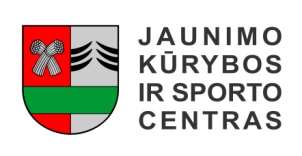 ŠAKIŲ RAJONO SAVIVALDYBĖS JAUNIMO KŪRYBOS IR SPORTO CENTRASBiudžetinė įstaiga, V. Kudirkos g. 64, LT-71124, tel. (8345) 60187, el. p. jksc@takas.lt Duomenys kaupiami ir saugomi Juridinių asmenų registre, kodas 190824054, PVM mokėtojo kodas LT100006169918          2017 04 28Šakių rajono bendrojo ugdymo mokyklų moksleivių (2003 m. gim.) krepšinio varžybosData: 2017 02 27 - 2017 04 10Vieta: Šakių rajono bendrojo ugdymo mokyklosOrganizatorius: Šakių rajono jaunimo kūrybos ir sporto centrasVaržybų dalyviai: bendrojo ugdymo mokyklų 2003 m. gimimo ir jaunesni vaikinaiApdovanojimai: komandos, užėmusios prizines vietas apdovanojamos taurėmis, o komandų nariai – medaliais. Daiva Šlėderienė                                      
Vyr. teisėjas (vardas, pavardė, parašas)                           Eil.Nr.KOMANDA1234TAŠKAIVIETA1.Šakių „Varpo“ mokykla 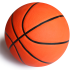 150:31269:632128:426I2.Griškabūdžio gimnazija31:150124:83142:4313IV3.Sintautų pagrindinė mokykla63:69183:24282:2925II4.Gelgaudiškio pagrindinė mokykla15:128143:42229:8215III